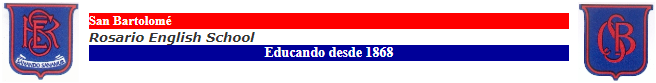 Sede CentroECONOMÌAAdducci Miralles, RobertinaAlonso, María MercedesBarbieri, MalenaBenítez, ConstanzaBosio, ValentínBrarda, AgostinaDi Nardo, ClementinaDiez Calvo, CatalinaGoldbarg, JuanaGuerin, Martina MaríaHiskin, Abner RicardoFalcon, LaraFernández, Genta Damián GabrielLongo, TomàsLucero, CarmenManovelli, MatoMilitello, SantinoPezzoni, TiagoPieretti, FelipeRadizza, Marco JoséRelling, LucreciaSanchez Valenzuela, AnaScabuzzo, Serafín EmmanuelScarafoni, MartinaSeineldin, FacundoSoler, MaríaTanoni, MateoTumini Bellico, AugustoHUMANIDADESBernardi, ClaraBorace, AgostinaCarelli, Rosario MaríaCarraro, GiovanniDíaz, José IgnacioDiez Moldero, SantiagoDobson, Elena MaríaDutra, CamilaHernández, María Del PilarLópez Esmoriz, ÁlvaroPereyra, TomàsResta, SantinoSgrosso, LorenzoShamorad Lashani, Kurosh CiroSimone, MartinaSolovitas, KiaraVargas Cabrera, Julieta Rocío